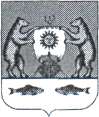 РОССИЙСКАЯ ФЕДЕРАЦИЯ    Новгородская область Новгородский районАдминистрация Савинского сельского поселенияРАСПОРЯЖЕНИЕот 12.05.2023 № 59-ргд. СавиноРуководствуясь статьей 20 Бюджетного кодекса Российской Федерации, решением Совета депутатов Савинского сельского поселения от 26.12.2022 № 179 «О бюджете Савинского сельского поселения на 2023 год и на плановый период 2024 и 2025 годов», приказом Министерства финансов Российской Федерации от 24.05.2022 № 82н «О Порядке формирования и применения кодов бюджетной классификации Российской Федерации, их структуре и принципах назначения» Распоряжение Администрации Савинского сельского поселения от 27.12.2022 № 141-рг «Об утверждении перечня кодов подвидов по видам доходов, главными администраторами которых являются органы местного самоуправления в 2023 году» дополнить следующим пунктом: 1. По коду дохода 346 2 02 49999 10 0000 150 «Прочие межбюджетные трансферты, передаваемые бюджетам сельских поселений» закрепить подвид дохода7543 150 «Иные межбюджетные трансферты бюджету сельского поселения из бюджета Новгородской области на реализацию мероприятий по уничтожению борщевика Сосновского»2. Опубликовать настоящее распоряжение в периодическом печатном издании «Савинский вестник» и разместить на официальном сайте Администрации Савинского сельского поселения в информационно-телекоммуникационной сети «Интернет» по адресу: savinoadm.ruГлава сельского поселения				А.В. СысоевО внесении изменений в перечень кодов подвидов по видам доходов, главными администраторами которых являются органы местного самоуправления в 2023 году